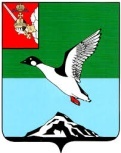 ЧЕРЕПОВЕЦКИЙ МУНИЦИПАЛЬНЫЙ РАЙОН ВОЛОГОДСКОЙ ОБЛАСТИКОНТРОЛЬНО-СЧЕТНЫЙ КОМИТЕТПервомайская ул., д.58, г.Череповец, Вологодская область, 162605 тел. (8202)  24-97-46,  факс (8202) 24-97-46,e-mail: kchk_chmr@cherra.ru «21» марта 2022 г.                                                        г. ЧереповецЗАКЛЮЧЕНИЕ № 15По результатам  экспертно-аналитического мероприятия   на проект решения Совета Яргомжского сельского поселения   «О внесении изменений в решение Совета Яргомжского сельского поселения   от 20.12.2021 №188 «О бюджете Яргомжского сельского поселения   на 2022 год и плановый период 2023 и 2024 годов».         Экспертно-аналитическое мероприятие проведено на основании  п. 1.5 плана работы контрольно-счетного комитета Череповецкого муниципального района (далее - КСК) на 2022 год, статьи 157 Бюджетного кодекса Российской Федерации, ст. 9 Федерального закона от 07.02.2011  № 6-ФЗ «Об общих принципах организации и деятельности контрольно-счетных органов субъектов Российской Федерации и муниципальных образований», п. 8.1 статьи 8 Положения о контрольно-счетном комитете Череповецкого муниципального района, утвержденного решением Муниципального  Собрания  района от 09.12.2021 № 252.         Проект решения Совета Яргомжского сельского поселения   «О внесении изменений в решение Совета Яргомжского сельского от 20.12.2021 №188 «О бюджете Яргомжского сельского поселения   на 2022 год и плановый период 2023 и 2024 годов» (далее – Проект) представлен Советом поселения 18.03.2022 года. Экспертиза Проекта проведена в соответствии с положением о бюджетном процессе в Яргомжском сельском поселении, утвержденным  решением Совета Яргомжского сельского поселения   от 29.06.2020 №129.В результате внесения изменений  основные характеристики  бюджета поселения в 2022 году составят:  доходы  бюджета 13 691,5 тыс. рублей (увеличение на 43,8 тыс. руб.),  расходы 14 429,3 тыс. рублей (увеличение на 84,9 тыс. руб.),  дефицит бюджета 737,8 тыс. рублей (увеличение на 41,1 тыс. руб.) за счет остатков средств на счетах по учету средств бюджета на 01.01.2022 года.Проектом  предлагается  внести изменения в 6 приложений, изложив их в новой редакции. Изменения доходов бюджета поселения в 2021 году изложены в следующей таблице.Таблица № 1 (тыс. руб.)                                                Проектом предлагается увеличение доходов  в сумме  43,8 тыс.  рублей за счет увеличения неналоговых доходов (доходы от  возмещения ущерба при возникновении страховых случаев, когда выгодоприобретателями выступают получатели средств бюджета сельского поселения).         Изменения в распределении бюджетных ассигнований в 2022 году по разделам изложены в таблице №2.                                                                                                 Таблица № 2  (тыс. руб.)                                                       В 2022 году проектом предлагается увеличение бюджетных ассигнований на 84,9 тыс. рублей, в том числе, за счет увеличения:-  на 40,9 тыс. руб. по разделу  «Общегосударственные вопросы»  расходов на содержание имущества (ремонт автомобиля, электроэнергия); -  на 10,0 тыс. руб. по разделу  «Национальная экономика» на проведение кадастровых работ;-  на 34,0 тыс. руб. по разделу  «Жилищно-коммунальное хозяйство» на уличное освещение.            В результате анализа распределения бюджетных ассигнований бюджета по целевым статьям (муниципальным  программам и непрограммным направлениям) видам расходов классификации расходов бюджета поселения на 2022 год установлено, что предполагаемый Проект влечет за собой изменения объемов финансирования по 2 из 5 муниципальных программ, подлежащих реализации в 2022 году  (таблица 2).                                                                                             Таблица № 2 (тыс. руб.)                                                                                               Таким образом,  бюджетные ассигнования на реализацию мероприятий муниципальных программ увеличатся на 74,9 тыс. рублей, непрограммные расходы увеличатся на 10,0 тыс. рублей.  Рассмотрев данный проект, контрольно-счетный комитет установил   недостатки:Утверждаемые пунктом 1.1 Проекта основные характеристики бюджета (расходы, дефицит)  не соответствуют показателям, утверждаемым в приложениях к Проекту.Вывод: Представленный проект решения Совета Яргомжского сельского поселения   «О внесении изменений в решение Совета Яргомжского сельского поселения   от 20.12.2021 №188 «О бюджете Яргомжского сельского поселения   на 2022 год и плановый период 2023 и 2024 годов»   соответствует требованиям бюджетного законодательства, однако, содержит недостатки. Результаты проведенного анализа проекта решения, дают основание для рассмотрения Проекта только  с учетом  устранения недостатков.Председатель комитета                                                             Н.Г.ВасильеваНаименование доходовРешение от 20.12.2021 №188Проект решения на 18.03.2022Изменения Налоги на прибыль, доходы1660,01660,00Налог на имущество физических лиц792,0792,000Земельный налог2131,02131,00Государственная пошлина 2,02,00Доходы от оказания платных услуг (работ) и компенсации затрат государства3,03,00Штрафы, санкции, возмещение ущерба0,043,8+43,8Итого собственных доходов4 588,04 631,8+43,8Безвозмездные поступления9 059,79 059,70Дотации бюджетам бюджетной системы Российской Федерации5 244,25 244,20Субсидии бюджетам бюджетной системы Российской Федерации2 354,52 354,50Субвенции бюджетам бюджетной системы Российской Федерации269,7269,70Иные межбюджетные трансферты 1 191,31 191,30Итого доходов13 647,713 691,5+43,8Наименование разделов (подразделов)Решение от 20.12.2021 №188Проект решения на 18.03.2022Изменения Общегосударственные вопросы5574,65615,5+40,9Национальная оборона267,7267,70Национальная безопасность и правоохранительная деятельность10,010,00Национальная экономика1 133,01 143,0+10,0Жилищно-коммунальное хозяйство4071,84105,8+34,0 Культура, кинематография2 820,02 820,00Социальная политика467,3467,30Итого расходов14 344,414 429,3+84,9Наименование муниципальной программыСумма расходов по муниципальным программамСумма расходов по муниципальным программамСумма расходов по муниципальным программамНаименование муниципальной программыРешение от 20.12.2021 №188Проект решения на 18.03.2022Изменения «Благоустройство территории Яргомжского сельского поселения на 2014-2024 годы»3751,03785,0+34,0 «Сохранение и развитие культурного потенциала Яргомжского сельского поселения на 2016-2024 годы»2820,02820,00,0«Развитие материально-технической базы и информационно-коммуникационных технологий в Яргомжском  сельском поселении на 2014-2024 годы»690,5731,4+40,9«Социальная поддержка граждан Яргомжского  сельского поселения на 2016-2024 годы»467,3467,30,0«Формирование современной городской среды на территории Яргомжского сельского поселения на 2018 – 2024 годы»252,5252,50,0Итого расходов7 981,38 056,2+74,9